Приложение  6-1К  Приказу от 22.06.2016 г. №  344Секция № 1.План работы методической секции учителей иностранного  языка.Тема: «Формирование и развитие мониторинга образования, системы оценки качества образования и образовательных результатов».Руководитель РМО: Привороцкая Елена ГеннадьевнаМесто проведения: 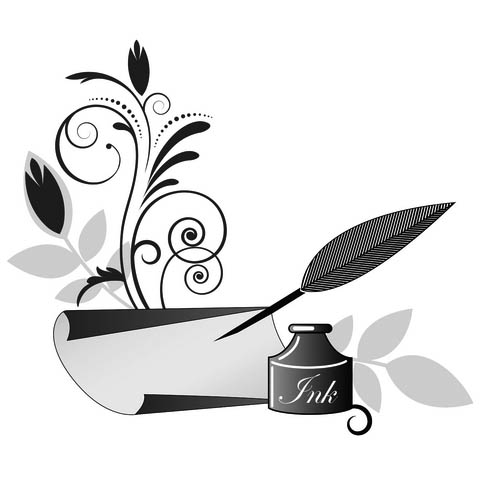 №Наименование мероприятияОтветственный1.- Приветствие. План  работы секции.Привороцкая Елена ГеннадьевнаМОУ «Турочакская СОШ»1.Повышение познавательной мотивации изучению английского языка у детей младшего школьного возраста.Галкина Олеся НиколаевнаМОУ «Турочакская  СОШ»2.Личностно-ориентированный подход на уроках английского языка.    Чахно Наталья АнатольевнаМОУ «Турочакская   СОШ»3.Правила использования электронных переводчиков и словарей в средней школе.Курусканова Изабелла АлексеевнаМОУ «Турочакская СОШ»4.Обучению смысловому чтению,  обучающихся основной школы,  на уроках немецкого языка.Шорина Оксана АлександровнаМОУ «Бийкинская   СОШ»5. Здоровьесбережение на уроках английского языка.Привороцкая Елена ГеннадьевнаМОУ «Турочакская СОШ»6.Работа РМО: Анализ  и  план работы  МО на 2015-2016 уч.г.  Привороцкая Елена ГеннадьевнаМОУ «Турочакская СОШ»7.Разное